Mon portfolio – PrésentationMon portfolio : de quoi s’agit-il concrètement ?Le portfolio numérique est un dossier personnalisé et évolutif qui rassemble, de façon organisée, des travaux, des réalisations, des réflexions. Il vous permet de réfléchir à votre progression ainsi que de témoigner de vos apprentissages.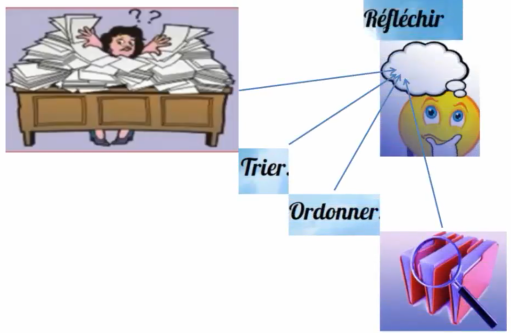 Mon portfolio : quels buts, quels bénéfices ?La principale force du portfolio est qu’il vous amène à réfléchir… À partir des travaux que vous choisirez de déposer, vous pourrez porter un regard sur vos apprentissages, vos compétences, vos forces et vos défis. C’est aussi un outil formidable pour construire son identité professionnelle et votre orientation professionnelle. Mon portfolio : quels objectifs ?Consigner ce que je sais faire dans un cadre professionnel.Comprendre ce que je fais, pour quoi, comment, pour qui.Relier les activités professionnelles avec les compétences du métier.Mieux me connaître pour favoriser et construire mon projet professionnel.Mon portfolio : quelle démarche ? Le portfolio est un dossier personnel que vous allez constituer tout au long de votre formation. Vivre des situations professionnelles Tout au long de votre parcours de formation au lycée et en entreprise (Pfmp), vous avez vécu des expériences et réalisé des travaux professionnels. Vous les avez répertoriés dans votre classeur, sur le réseau du lycée (dossier travaux professionnels), sur votre smartphone, et. Ces travaux sont les « témoins », les traces de vos apprentissages. Sélectionner des travaux personnelsPour construire votre portfolio, à l’aide de vos professeurs, vous allez sélectionner certains de vos travaux que vous jugez significatifs et représentatifs des compétences professionnelles développées en 
CAP Équipier Polyvalent du Commerce. Analyser son action Chaque situation professionnelle donne lieu à une analyse qui vous permettra de situer vos progrès et les compétences traversées. Des entretiens avec vos professeurs vous aideront à réfléchir à vos actions, à mieux vous approprier ce que vous avez fait et comment vous l’avez fait. Mon portfolio : quelles étapes ?Créer mon dossier portfolio dans l’espace numérique de travail. Nom du fichier : « PrenomNom_Portfolio »Présenter mon identité professionnelle : CV + tout autre élément de présentation personnelleAnalyser mon vécu professionnel : fiche d’analyse de situation professionnelles vécuesÉvaluer mon potentiel de professionnalité : compétences du 21ème siècle et projet professionnelMon portfolio – Construction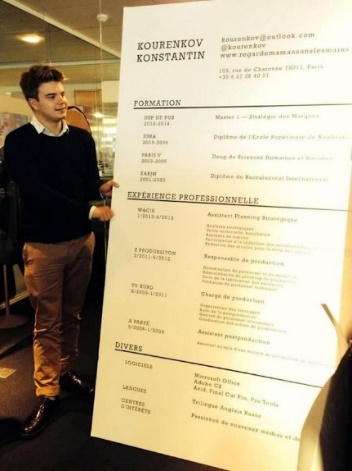 1.1 Mon Curriculum Vitae Insérer votre CVDémarquez-vous avec des modèles professionnels et créez un CV efficace.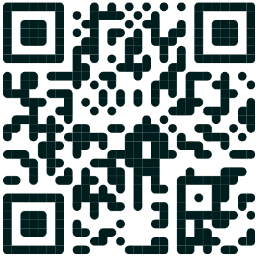 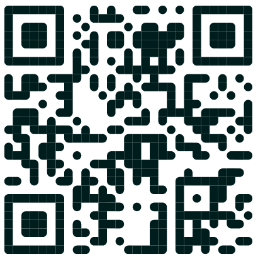 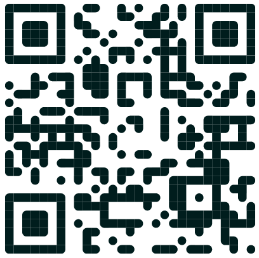 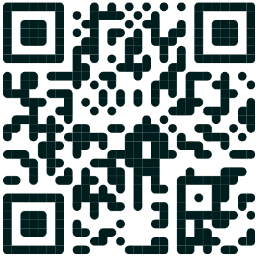 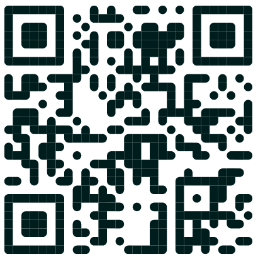 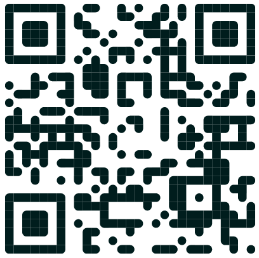 Il existe d’autres applications en ligne permettant la création d’un CV1.2 Autres éléments de présentation Insérer les éléments de votre choix(scolaire, extra-scolaire, professionnel, textes, photos, liens internet, etc.)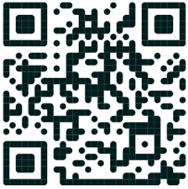 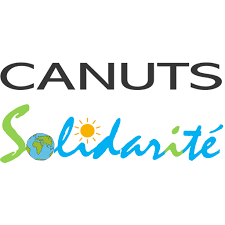 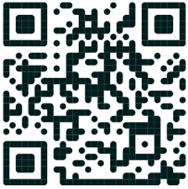 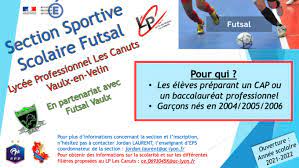 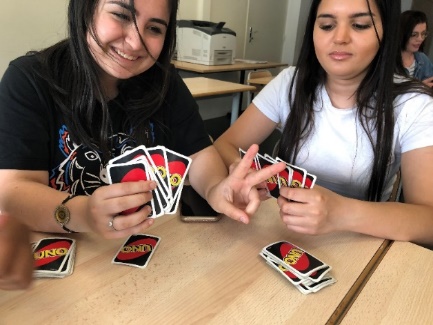 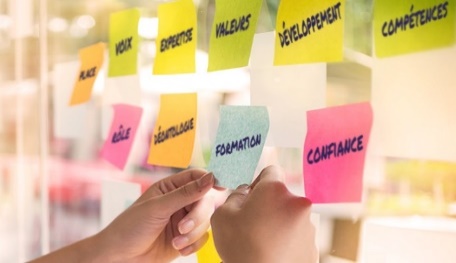 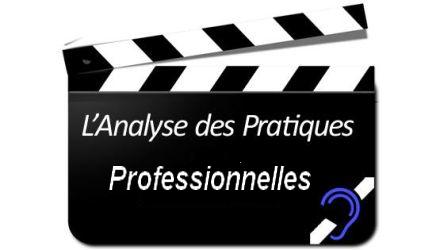 Votre vécu professionnel sera analysé au travers de plusieurs fiches « analyse de situation professionnelle ». Chaque fiche sera accompagnée d’une production résultant de l’activité que vous avez réalisée au lycée, en Pfmp ou dans un autre contexte.  Cette production peut se présenter sous différents formats :Bloc de compétences 1Recevoir et suivre les commandes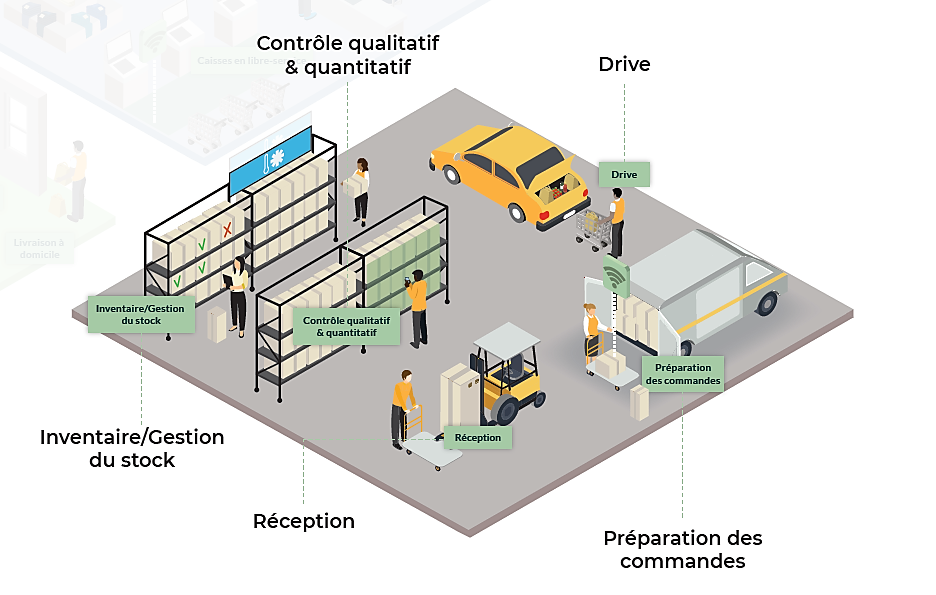 Il n’y a pas de nombre défini de fiches d’analyse de situations professionnelles à présenter. Vous déterminerez cela avec votre professeur selon les expériences et les contenus que vous aurez choisis de présenter.FICHE ANALYSE D’UNE SITUATION PROFESSIONNELLE N°…Bloc de compétence 2Mettre en valeur et approvisionner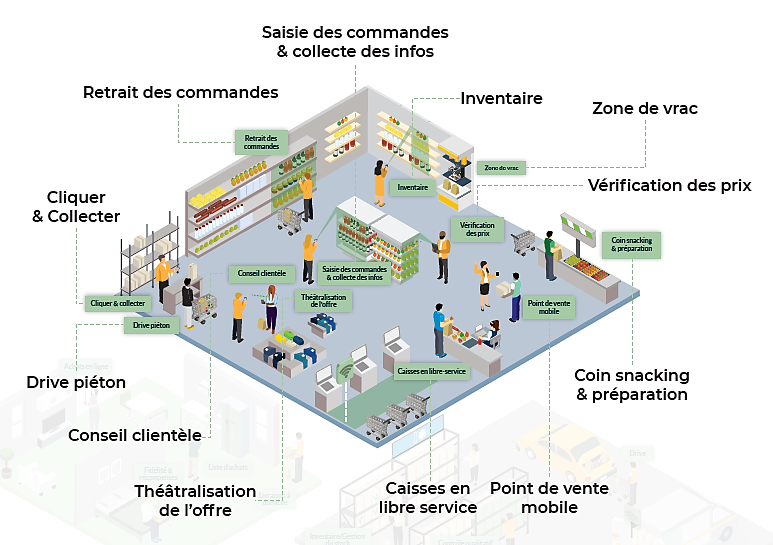 ll n’y a pas de nombre défini de fiches d’analyse de situations professionnelles à présenter. Vous déterminerez cela avec votre professeur selon les expériences et les contenus que vous aurez choisis de présenter.FICHE ANALYSE D’UNE SITUATION PROFESSIONNELLE N°…Bloc de compétence 3.Conseiller et accompagner le client dans son parcours d’achat 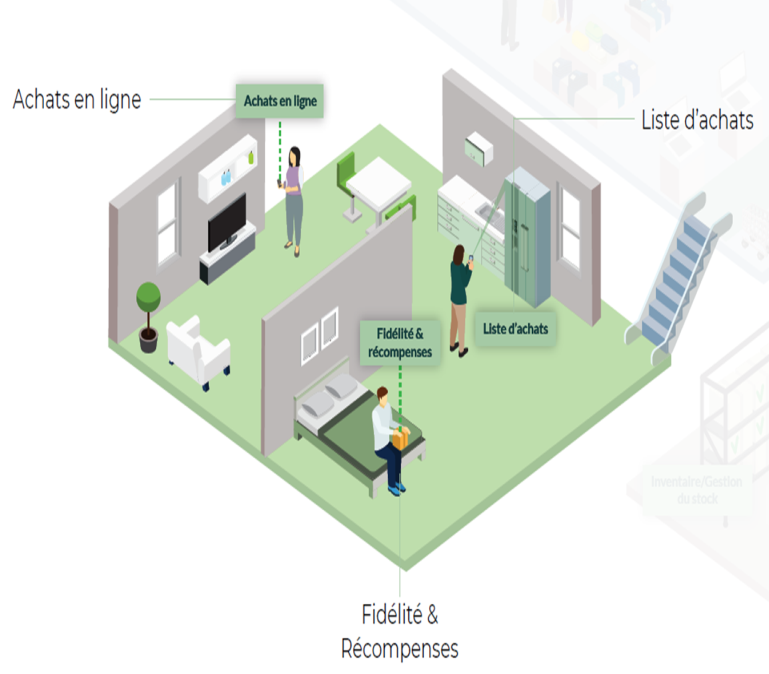 ll n’y a pas de nombre défini de fiches d’analyse de situations professionnelles à présenter. Vous déterminerez cela avec votre professeur selon les expériences et les contenus que vous aurez choisis de présenter.FICHE ANALYSE D’UNE SITUATION PROFESSIONNELLE N°…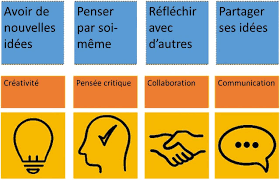 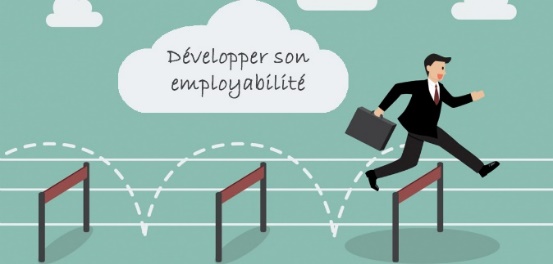 3. 1 Mes compétences pour le 21ème siècle 3.1.1. Des mots sur les compétences 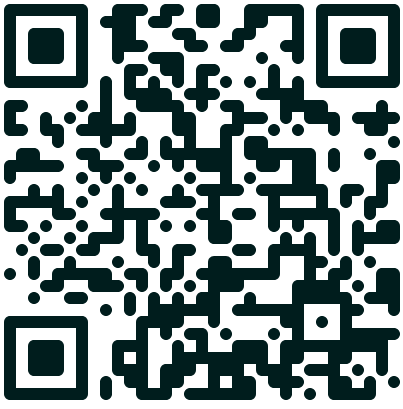 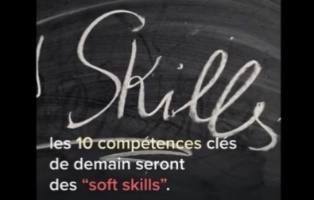 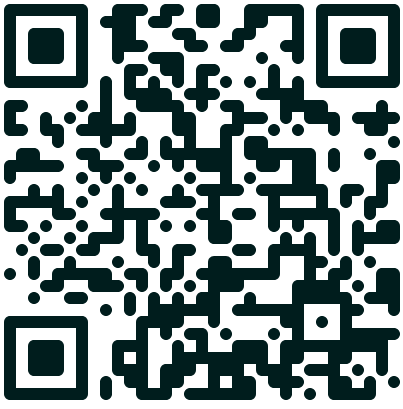 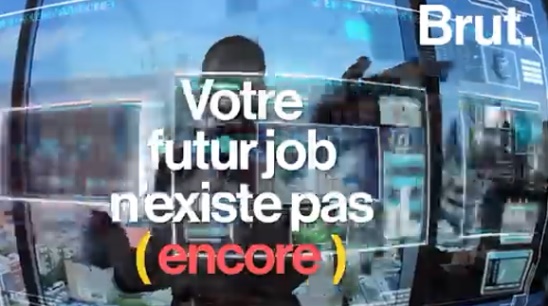 3.1.2 Valoriser mon image professionnelle Des conseils pratiques14 savoir-être professionnels à valoriser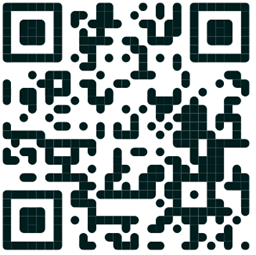 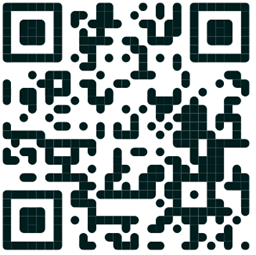 Source : Pôle emploi Les 3 types de compétences à valoriser lors de votre candidaturehttps://dgxy.link/HXXLxUne typologie simple pour comprendre de quoi on parlePourquoi parle t on de compétences du 21ème siècle ? Dans le monde professionnel, on ne parle pas de compétences du 21ème siècle mais plutôt de soft skills « compétences comportementales ». L’évaluation des soft skills d’un candidat lors d’un recrutement est devenue un enjeu important afin de vérifier son employabilité* face au monde du travail. *C’est la capacité, l’aptitude à faire face au monde du travail pour obtenir un travail.De quoi s’agit il ? 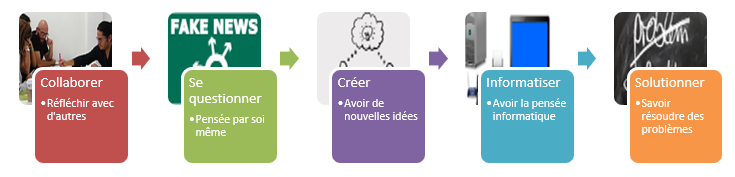 La typologie la plus simple liste 5 compétences : Collaborer : « travailler à plusieurs en présence et à distance » L’union fait la force, les compétences de chacun tourné vers un même projet dans une dynamique d’échange et de partage a fait ses preuves. Deux discilplines peuvent coopérer pour effectuer du faire ensemble. Tous ensemble (enseignants, élèves) nous arrivons à créer une intelligence collective. Se questionner : « faire preuve d’esprit critique »  Le concept des fake news (fausses nouvelles). Aujourd’hui nous sommes tous exposés aux différents médias et réseaux sociaux. Il est donc nécessaire de se questionner et de faire ainsi appel à son esprit critique.Créer : « faire preuve de créativité » C’est le fait de trouver une solution innovante, pertinente pour répondre à une situation, un problème. Vous avez toutes et tous des sources d’inspiration pour orienter vos recherches créatives. Il suffira ensuite simplement de les sélectionner selon le contexte. Informatiser : « avoir la pensée informatique » C’est de comprendre le fonctionnement de l’appareil numérique mais aussi de concevoir, de développer, d’ordonner par le biais des outils informatiques. Vous le vivez tous les jours, que ce soit au lycée, en PFMP, ou dans votre vie personnelle. Solutionner : « résoudre des problèmes » C’est la capacité d’identifier une situation-problème pour laquelle le processus et la solution ne sont pas connus d’avance. C’est également la capacité de déterminer une solution, de la construire et de la mettre en ouvre de manière efficace. 3.1.2 Agir en coopérant autour des compétences 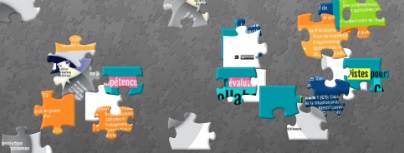 Un jeu interactif de coopérationConstruisons notre puzzle des compétences du 21ème siècleÉtapes de réalisationCréer 5 groupes de travail Construire une compétence du 21ème siècle en utilisant le lien vers le puzzle correspondant à son groupe Personnaliser la découpe du puzzleLa personnalisation de la découpe permet de régler la difficulté du puzzle de 24 à 300 pièces voire d’agir sur une personnalisation propre. Le menu « Jouer en tant que  » permet ce réglage.Échanger autour d’une compétence du 21ème siècleGarder une trace de votre puzzle/compétencesIl convient de sauvegarder votre puzzle et l’envoyer par mail. L’envoi par mail se fait en partageant la resssource « Partager » puis en sélectionnant « Adresse mail ». Il est possible d’envoyer le lien de 2 façons : 1. Copier/coller le lien dans un courriel 2. En cliquant sur « Envoyer par e-mail » à partir de la messagerie installée sur votre ordinateurRéaliser individuellement le puzzle de la synthèse des 5 compétences Insèrer vos productions dans votre portfolio 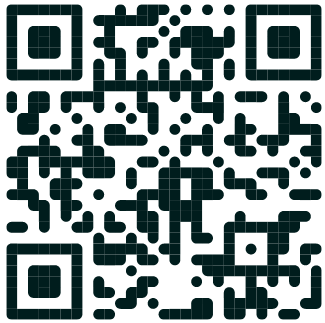 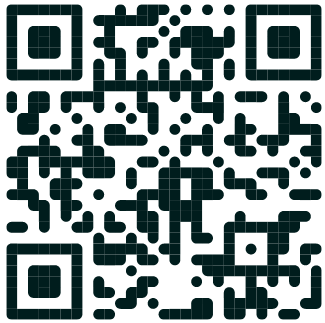 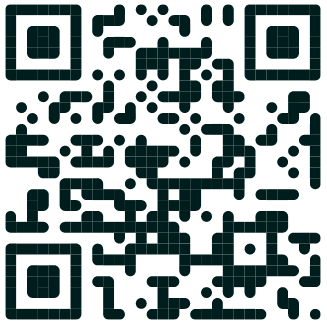 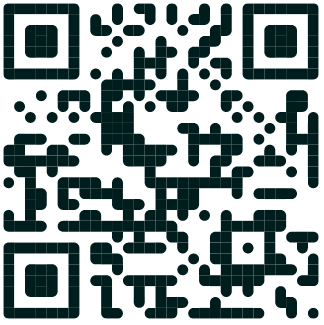 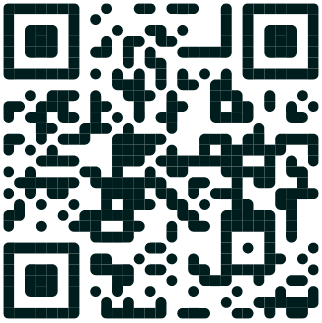 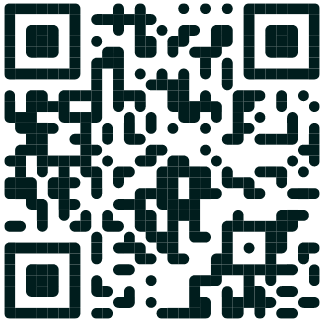 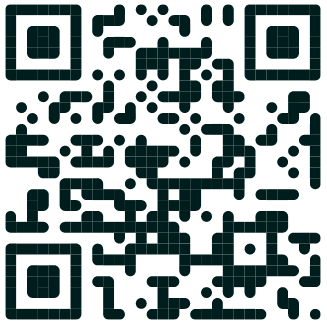 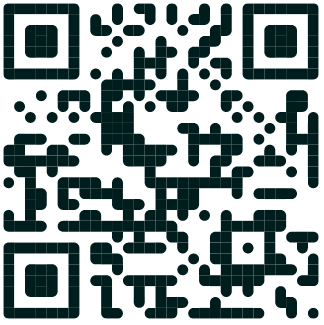 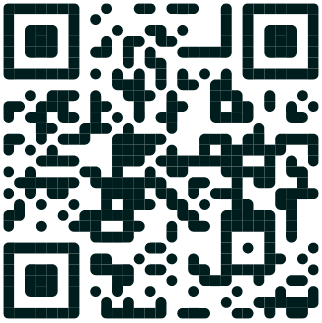 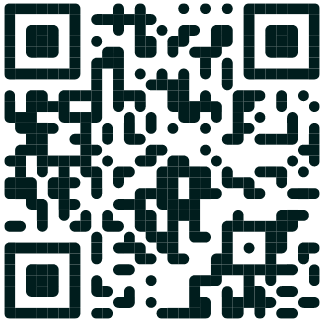 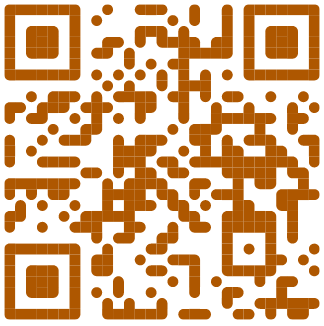 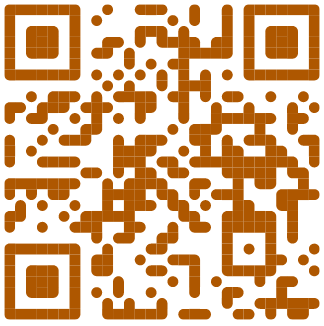 3.2.3 Construire mon « soi professionnel » en illustrant par des exemples concrets3.1.3 S’auto évaluer sur les compétences du 21ème siècle 3.2 Mon avenir face au monde professionnel Mon bilan pour mieux me projeter 1. Je souhaite ?  Effectuer une poursuite d’études. M’insérer dans la vie professionnelle.2. Je motive mon souhait en 5 lignes ? 3. Si, j’effectue une poursuite d’études vers quelle formation je souhaite m’orienter ? BAC PRO en formation initiale BAC PRO en formation continue Autres formations4. Si, je m’insère dans la vie professionnelle, comment vais-je postuler ?  Candidature spontanée Site internet Mission locale Autres… 3.3 Ma motivation professionnelle Mes principales sources de motivation et de démontivation professionnelle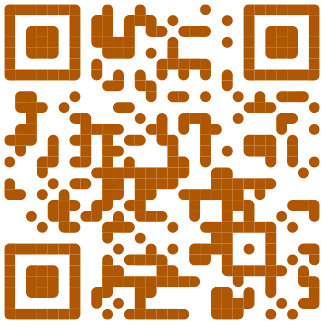 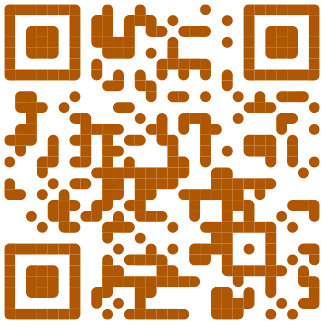 http://gpsao.recherche.usherbrooke.ca/documents/motivation_professionnelle.pdf 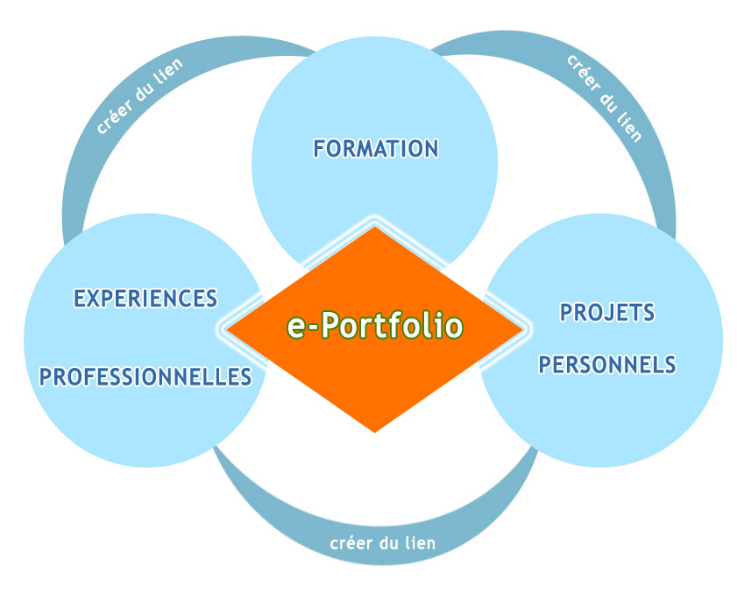 PORTFOLIO DE COMPÉTENCESCAP EPCAnnées scolaires 2020 - 2022Le portfolio de compétences est un classeur numérique qui vous invite à mettre en mot, à écrire, à publier sur des situations vécues en milieu scolaire, extra-scolaire et professionnel. Le portfolio est évolutif dans son contenu car il s’enrichit au fur et à mesure de vos expériences. Il sera conservé et complété tout au long de votre parcours. C’est un outil d’analyse et de valorisation de votre parcours.Mon identité professionnellePage Mon vécu professionnelPage Mon potentiel de professionnalitéPage1. Mon identité professionnelle2. Mon vécu professionnelSupport écritSupport oralSupport numériqueFiche descriptive d’activitéPlaquette commercialeRédaction d’une lettre ou d’un courriel, d’un post ou sms commercial, etc.TP / Test / travauxetc.Enregistrement audio (entretien, exposé, etc.)Interviewetc.Présentation numériques (diaporama, outils de contenus interactifs en ligne, etc.)Supports de communication visuels (réseaux sociaux, affiche, vidéo, etc.)etc.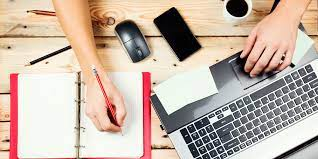 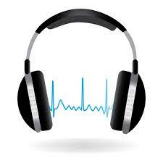 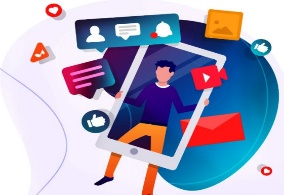 Titre (précis et concis)Titre (précis et concis)Date de la situationDate de la situationLieu de réalisation En établissement de formation En PFMP (Entreprise) Autre (préciser) En établissement de formation En PFMP (Entreprise) Autre (préciser)Contexte de 
réalisationContexte de 
réalisation     Réel                                Simulé     Réel                                Simulé     Réel                                SimuléCondition de Réalisation Condition de Réalisation      Autonomie                      Accompagné                Observé            Autonomie                      Accompagné                Observé            Autonomie                      Accompagné                Observé       Modalité de travailModalité de travail    Travail individuel         Travail de groupe/d’équipe       Travail individuel         Travail de groupe/d’équipe       Travail individuel         Travail de groupe/d’équipe   Description de l’activitéDescription de l’activitéBut poursuivi :Tâches accomplies (3 lignes maximum pour énumérer les tâches accomplies) :But poursuivi :Tâches accomplies (3 lignes maximum pour énumérer les tâches accomplies) :But poursuivi :Tâches accomplies (3 lignes maximum pour énumérer les tâches accomplies) :  Production résultant de l’activité 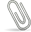 (A joindre avec la fiche bilan)  Production résultant de l’activité (A joindre avec la fiche bilan)Nom de la production : Forme de la production :      Ecrite         Orale          Numérique     Pièce jointe :        Format papier         support numérique Nom de la production : Forme de la production :      Ecrite         Orale          Numérique     Pièce jointe :        Format papier         support numérique Nom de la production : Forme de la production :      Ecrite         Orale          Numérique     Pièce jointe :        Format papier         support numérique Analyse de la situation vécue Selon toi, as-tu réussi ton travail ?           Oui                                    NonSi oui, quels sont les éléments qui te permettent de le dire ? (Exemple : respect d’une charte d’accueil, d’un plan d’implantation, des règles d’hygiène et de sécurité, des normes de présentation, d’une procédure, etc…)Si non, quelles sont les difficultés / problèmes que tu as rencontrés ?  À quoi as-tu reconnu que c’était difficile ? Comment peux-tu améliorer ce travail ? Selon toi, as-tu réussi ton travail ?           Oui                                    NonSi oui, quels sont les éléments qui te permettent de le dire ? (Exemple : respect d’une charte d’accueil, d’un plan d’implantation, des règles d’hygiène et de sécurité, des normes de présentation, d’une procédure, etc…)Si non, quelles sont les difficultés / problèmes que tu as rencontrés ?  À quoi as-tu reconnu que c’était difficile ? Comment peux-tu améliorer ce travail ? Selon toi, as-tu réussi ton travail ?           Oui                                    NonSi oui, quels sont les éléments qui te permettent de le dire ? (Exemple : respect d’une charte d’accueil, d’un plan d’implantation, des règles d’hygiène et de sécurité, des normes de présentation, d’une procédure, etc…)Si non, quelles sont les difficultés / problèmes que tu as rencontrés ?  À quoi as-tu reconnu que c’était difficile ? Comment peux-tu améliorer ce travail ? Selon toi, as-tu réussi ton travail ?           Oui                                    NonSi oui, quels sont les éléments qui te permettent de le dire ? (Exemple : respect d’une charte d’accueil, d’un plan d’implantation, des règles d’hygiène et de sécurité, des normes de présentation, d’une procédure, etc…)Si non, quelles sont les difficultés / problèmes que tu as rencontrés ?  À quoi as-tu reconnu que c’était difficile ? Comment peux-tu améliorer ce travail ?Contribution de la situation professionnelle à la professionnalisation Evalue ta pratique professionnelle mis en œuvre dans cette situation professionnelle, en complétant au moins deux phrases parmi les suivantes :J’ai maîtrisé…J’ai fait des progrès dans…Je dois encore améliorer… Repère les compétences que tu as mis en œuvre dans cette situation professionnelle (ce que tu as appris d’essentiel)Bloc de compétences 1. RECEVOIR ET SUIVRE LES COMMANDESTitre (précis et concis)Titre (précis et concis)Date de la situationDate de la situationLieu de réalisation En établissement de formation En PFMP (Entreprise) Autre (préciser) En établissement de formation En PFMP (Entreprise) Autre (préciser)Contexte de 
réalisationContexte de 
réalisation     Réel                                Simulé     Réel                                Simulé     Réel                                SimuléCondition de Réalisation Condition de Réalisation      Autonomie                      Accompagné                Observé            Autonomie                      Accompagné                Observé            Autonomie                      Accompagné                Observé       Modalité de travailModalité de travail    Travail individuel         Travail de groupe/d’équipe       Travail individuel         Travail de groupe/d’équipe       Travail individuel         Travail de groupe/d’équipe   Description de l’activitéDescription de l’activitéBut poursuivi :Tâches accomplies (3 lignes maximum pour énumérer les tâches accomplies) :But poursuivi :Tâches accomplies (3 lignes maximum pour énumérer les tâches accomplies) :But poursuivi :Tâches accomplies (3 lignes maximum pour énumérer les tâches accomplies) :  Production résultant de l’activité 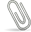 (A joindre avec la fiche bilan)  Production résultant de l’activité (A joindre avec la fiche bilan)Nom de la production : Forme de la production :      Ecrite         Orale          Numérique     Pièce jointe :        Format papier         support numérique Nom de la production : Forme de la production :      Ecrite         Orale          Numérique     Pièce jointe :        Format papier         support numérique Nom de la production : Forme de la production :      Ecrite         Orale          Numérique     Pièce jointe :        Format papier         support numérique Analyse de la situation vécue Selon toi, as-tu réussi ton travail ?           Oui                                    NonSi oui, quels sont les éléments qui te permettent de le dire ? (Exemple : respect d’une charte d’accueil, d’un plan d’implantation, des règles d’hygiène et de sécurité, des normes de présentation, d’une procédure, etc…)Si non, quelles sont les difficultés / problèmes que tu as rencontrés ?  À quoi as-tu reconnu que c’était difficile ? Comment peux-tu améliorer ce travail ? Selon toi, as-tu réussi ton travail ?           Oui                                    NonSi oui, quels sont les éléments qui te permettent de le dire ? (Exemple : respect d’une charte d’accueil, d’un plan d’implantation, des règles d’hygiène et de sécurité, des normes de présentation, d’une procédure, etc…)Si non, quelles sont les difficultés / problèmes que tu as rencontrés ?  À quoi as-tu reconnu que c’était difficile ? Comment peux-tu améliorer ce travail ? Selon toi, as-tu réussi ton travail ?           Oui                                    NonSi oui, quels sont les éléments qui te permettent de le dire ? (Exemple : respect d’une charte d’accueil, d’un plan d’implantation, des règles d’hygiène et de sécurité, des normes de présentation, d’une procédure, etc…)Si non, quelles sont les difficultés / problèmes que tu as rencontrés ?  À quoi as-tu reconnu que c’était difficile ? Comment peux-tu améliorer ce travail ? Selon toi, as-tu réussi ton travail ?           Oui                                    NonSi oui, quels sont les éléments qui te permettent de le dire ? (Exemple : respect d’une charte d’accueil, d’un plan d’implantation, des règles d’hygiène et de sécurité, des normes de présentation, d’une procédure, etc…)Si non, quelles sont les difficultés / problèmes que tu as rencontrés ?  À quoi as-tu reconnu que c’était difficile ? Comment peux-tu améliorer ce travail ?Contribution de la situation professionnelle à la professionnalisation Evalue ta pratique professionnelle mis en œuvre dans cette situation professionnelle, en complétant au moins deux phrases parmi les suivantes :J’ai maîtrisé…J’ai fait des progrès dans…Je dois encore améliorer…  Repère les compétences que tu as mis en œuvre dans cette situation professionnelle (ce que tu as appris d’essentiel)Bloc de compétences 2. METTRE EN VALEUR ET APPROVISIONNERTitre (précis et concis)Titre (précis et concis)Date de la situationDate de la situationLieu de réalisation En établissement de formation En PFMP (Entreprise) Autre (préciser) En établissement de formation En PFMP (Entreprise) Autre (préciser)Contexte de 
réalisationContexte de 
réalisation     Réel                                Simulé     Réel                                Simulé     Réel                                SimuléCondition de Réalisation Condition de Réalisation      Autonomie                      Accompagné                Observé            Autonomie                      Accompagné                Observé            Autonomie                      Accompagné                Observé       Modalité de travailModalité de travail    Travail individuel         Travail de groupe/d’équipe       Travail individuel         Travail de groupe/d’équipe       Travail individuel         Travail de groupe/d’équipe   Description de l’activitéDescription de l’activitéBut poursuivi :Tâches accomplies (3 lignes maximum pour énumérer les tâches accomplies) :But poursuivi :Tâches accomplies (3 lignes maximum pour énumérer les tâches accomplies) :But poursuivi :Tâches accomplies (3 lignes maximum pour énumérer les tâches accomplies) :  Production résultant de l’activité (A joindre avec la fiche bilan)  Production résultant de l’activité (A joindre avec la fiche bilan)Nom de la production : Forme de la production :      Ecrite         Orale          Numérique     Pièce jointe :        Format papier         support numérique Nom de la production : Forme de la production :      Ecrite         Orale          Numérique     Pièce jointe :        Format papier         support numérique Nom de la production : Forme de la production :      Ecrite         Orale          Numérique     Pièce jointe :        Format papier         support numérique Analyse de la situation vécue Selon toi, as-tu réussi ton travail ?           Oui                                    NonSi oui, quels sont les éléments qui te permettent de le dire ? (Exemple : respect d’une charte d’accueil, d’un plan d’implantation, des règles d’hygiène et de sécurité, des normes de présentation, d’une procédure, etc…)Si non, quelles sont les difficultés / problèmes que tu as rencontrés ?  À quoi as-tu reconnu que c’était difficile ? Comment peux-tu améliorer ce travail ? Selon toi, as-tu réussi ton travail ?           Oui                                    NonSi oui, quels sont les éléments qui te permettent de le dire ? (Exemple : respect d’une charte d’accueil, d’un plan d’implantation, des règles d’hygiène et de sécurité, des normes de présentation, d’une procédure, etc…)Si non, quelles sont les difficultés / problèmes que tu as rencontrés ?  À quoi as-tu reconnu que c’était difficile ? Comment peux-tu améliorer ce travail ? Selon toi, as-tu réussi ton travail ?           Oui                                    NonSi oui, quels sont les éléments qui te permettent de le dire ? (Exemple : respect d’une charte d’accueil, d’un plan d’implantation, des règles d’hygiène et de sécurité, des normes de présentation, d’une procédure, etc…)Si non, quelles sont les difficultés / problèmes que tu as rencontrés ?  À quoi as-tu reconnu que c’était difficile ? Comment peux-tu améliorer ce travail ? Selon toi, as-tu réussi ton travail ?           Oui                                    NonSi oui, quels sont les éléments qui te permettent de le dire ? (Exemple : respect d’une charte d’accueil, d’un plan d’implantation, des règles d’hygiène et de sécurité, des normes de présentation, d’une procédure, etc…)Si non, quelles sont les difficultés / problèmes que tu as rencontrés ?  À quoi as-tu reconnu que c’était difficile ? Comment peux-tu améliorer ce travail ?Contribution de la situation professionnelle à la professionnalisation Evalue ta pratique professionnelle mis en œuvre dans cette situation professionnelle, en complétant au moins deux phrases parmi les suivantes :J’ai maîtrisé…J’ai fait des progrès dans…Je dois encore améliorer…  Repère les compétences que tu as mis en œuvre dans cette situation professionnelle (ce que tu as appris d’essentiel)Bloc de compétences 3. CONSEILLER ET ACCOMPAGNER LE CLIENT DANS SON PARCOURS D’ACHAT3. Mon potentiel de professionnalitéCapacité d’adaptationGestion du stressTravail en équipeCapacité à fédérerSens de la communicationAutonomieCapacité de décisionSens de l’organisationRigueurForce de propositionCuriositéPersévérancePrise de reculRéactivitéContexteCompétencesdu 21ème siècleIllustrationCommentaireAu lycéeEn PFMP Autre :dans ma vie personnelle(club sportif, association…)Compétences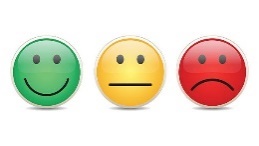 Je n’ai pas essayé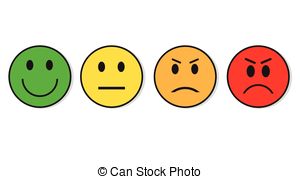 Je ne sais pas faire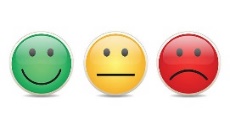 Je ne sais pas encore bien faire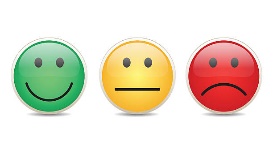 Je sais fairePour aller plus loin dans une compétence ou en acquérir une nouvelleDes pistes de travail…Faire preuve de créativité « créer ». Travailler à plusieurs en présences et à distance « collaborer ».Faire preuve d’esprit critique « se questionner »Résoudre des problèmes : « solutionner ».  Penser numérique : « informatiser ». 